ESTADO DO RIO DE JANEIRO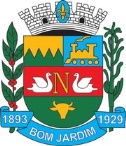 PREFEITURA MUNICIPAL DE BOM JARDIMSECRETARIA MUNICIPAL DE EDUCAÇÃONOTIFICAÇÃO EXTRAJUDICIAL 04/2023 PROCESSO ADMINISTRATIVO Nº 7092/2022.A SECRETARIA MUNICIPAL DE EDUCAÇÃO, pessoa jurídica de direito público, situado na Rua Mozart Serpa de Carvalho, nº 190 – Centro – Bom Jardim / RJ, inscrita no C.N.P.J. sob o nº 44.848.243/0001-50, vem apresentar a presente NOTIFICAÇÃO EXTRAJUDICIAL em face da empresa SOFISTICATTO OFFICE COMÉRCIO DE MÓVEIS E EQUIPAMENTOS LTDA, inscrita no CNPJ/MF sob o nº  situada a  CEP: , por meio de seu representante legal para que tome ciência da NÃO PERMISSÃO DE ENTREGA DOS ITENS, tendo em vista que a vigência do Contrato nº 060/2022 com o Fundo Municipal de Educação se encerrou em 31/12/2022.Bom Jardim/RJ, 24 de maio de 2023.JONAS EDINALDO DA SILVASECRETÁRIO MUNICIPAL DE EDUCAÇÃOMatrícula 11/0958